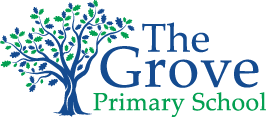 Geography at The Grove Primary SchoolIntent, Implementation and ImpactIntent All pupils will make strong progress and achieve in Geography. The Geography curriculum aims to tap into our whole-school approach of building a robust knowledge-based curriculum. With this in mind, all pupils will develop knowledge of the world through quality planned units which include locational knowledge, map reading skills and progressive geography skills. Learning across the school is well planned in Geography so that pupils build on previous learning and are able to demonstrate their understanding in line with National Curriculum expectations.Our ethos and belief is that we are a diverse school and every child can achieve regardless of their barriers to learning – our Geography curriculum is pitched at each child’s starting point.  All pupils have a variety of opportunities built into the geography curriculum which develop pupils’ love for and engagement in the subject of Geography. These include exciting and relevant trips, guests, and outdoor learning opportunities.The curriculum prepares pupils for life in modern Britain as the wider world is studied and similarities and differences to our British Values of democracy, individual liberty, the rule of law, mutual respect and tolerance of those with different faiths and belief are discovered and explored.The curriculum will contribute to pupils’ understanding, accepting and celebrating different beliefs and races within our diverse school community.Implementation Vocabulary is a whole-school focus, and in our Geography curriculum subject specific vocabulary is intentionally identified within topics and explicitly taught within these contexts.Teachers use the Geography planning grids to teach high quality units of Geographyand use the progression skills map to ensure age appropriate geography skills are used in each lesson.Key concepts and knowledge are built upon and revised so that knowledge is embedded in long-term memory.Exercise books are used as key resources showing progress across the subject and empowering pupils to talk about their learning.In each classroom, there is a globe and world map that enables children to learn about the context of the world locally and globally as teachers and members of the school community refer to it daily. As countries/cities or areas are encountered, these are ‘pinned’ to ensure children are able to associate it with facts/events – thus enabling children to remember them.Home learning is used to consolidate and extend knowledge and skills as children are given a ‘menu’ of cross curricular activities to complete across all subjects, including Geography.Teachers use their subject knowledge to ensure that pupils have a secure understanding of their learning and how it fits within the broader context of the subject and wider curriculum.Feedback strategiesFeedback in books is focussed on addressing misconceptions or deepening understanding by posing a question for pupils to respond to.Adults in lessons provide pupils with verbal feedback which is tailored to support the pupil in achieving the learning objective.Enrichment opportunitiesEnrichment opportunities are built into the curriculum for all pupils. Each year pupils go on a local trip and a trip taking them beyond the local area. Guests, who are experts in their field, are also invited in to share their knowledge with pupils. These are linked to the planned curriculum and are experiences designed to reinforce learning.ImpactOutcomesPupils’ books show positive progress.Lessons are planned to ensure pupils master the content of the planned curriculum.Assessment shows positive progress and achievement for all diverse groups of pupils.All pupils are able to recall and discuss the topics they are learning in Geography and explain what they remember from lessons they have participated in.All pupils develop their knowledge of the world by actively engaging with planned opportunities and experiences, and reading quality texts across the curriculum for information and enjoyment.Pupils are given opportunities to visits places of interest which deepens their understanding of a subject.Pupils have an understanding of different places in the world and are able to refer to some of them on a world map or globe. 